Please email this completed form to: admin@theatreworks.org.au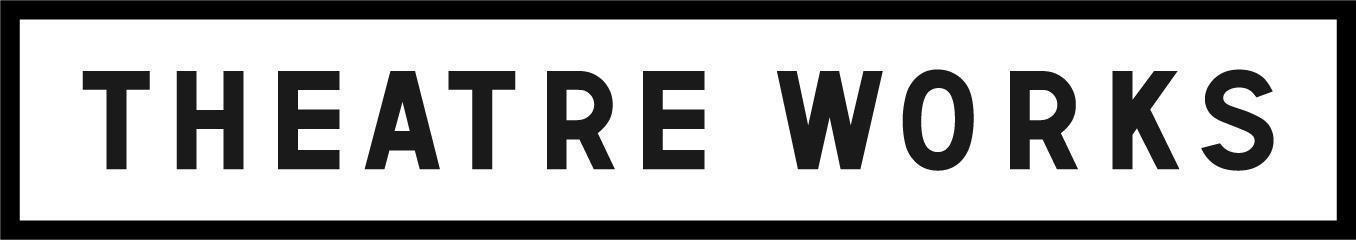 Regional and low ICSEA school / $20 (per student)Metro schools: $30 (per student)Accompanying teachers: One teacher may attend a performance for free per 10 studentsAdditional teachers: $40 per ticketWe are offering additional flexibility through our refund policy at this time, having regard to the uncertainties posed by COVID-19:If tickets are cancelled by Theatre Works for any reason in connection with COVID-19, you will be entitled to a full refund of every ticket priceYou will also be entitled to a refund or exchange if you or a member of your booking party falls into any of these categories:a. You or they are required to self-isolate or quarantine (and the event falls within the isolation/quarantine period) due to:i. being a confirmed case of COVID-19; orii. having close contact with a confirmed case of COVID-19; oriii. living in or having been in a high risk area within Australia; oriv. having returned from overseas.b. You or they have COVID-19 symptoms, have been tested for COVID-19 and are awaiting test results (and the event falls within the period of awaiting test results). The symptoms of COVID-19 include: fever, chills or sweats, cough, sore throat, shortness of breath, runny nose or loss of sense of smell.You must contact us as soon as possible if you or a member of your booking party falls into any of these categories.Cancellations outside of COVID-19:Bookings may be cancelled for other reasons up to 14 days prior to the date of performance for 100% refund. Cancellations 14 days or less to the performance date, not directly impacted by Covid-19 will incur a 50% charge of the total cost. Cancellations 7 days or less to the performance date, not directly impacted by Covid-19, will be charged 100% of the booking. SchoolDateDateTeacher	PositionPositionSchool AddressSchool AddressSchool AddressStatePostcodeTelephone mobilemobileEmailEmailEmailDATETIMENO. STUDENTSNO. FREE TEACHERSNO. PAID TEACHERSCOST PER STUDENT 
($20 or $30)COST PER PAID TEACHER ($40)TOTAL COSTSat 8 July7:30pmTue 11 July7:30pmWed 12 July7:30pmThu 13 July11:00amThu 13 July7:30pmFri 14 July11:00amFri 14 July7:30pmSat 15 July7:30pmTue 18 July11:00amTue 18 July7:30pmWed 19 July11:00amWed 19 July7:30pmThu 20 July11:00amSOLD OUTSOLD OUTSOLD OUTSOLD OUTSOLD OUTSOLD OUTThu 20 July7:30pmFri 21 July11:00amFri 21 July7:30pmSat 22 July7:30pm